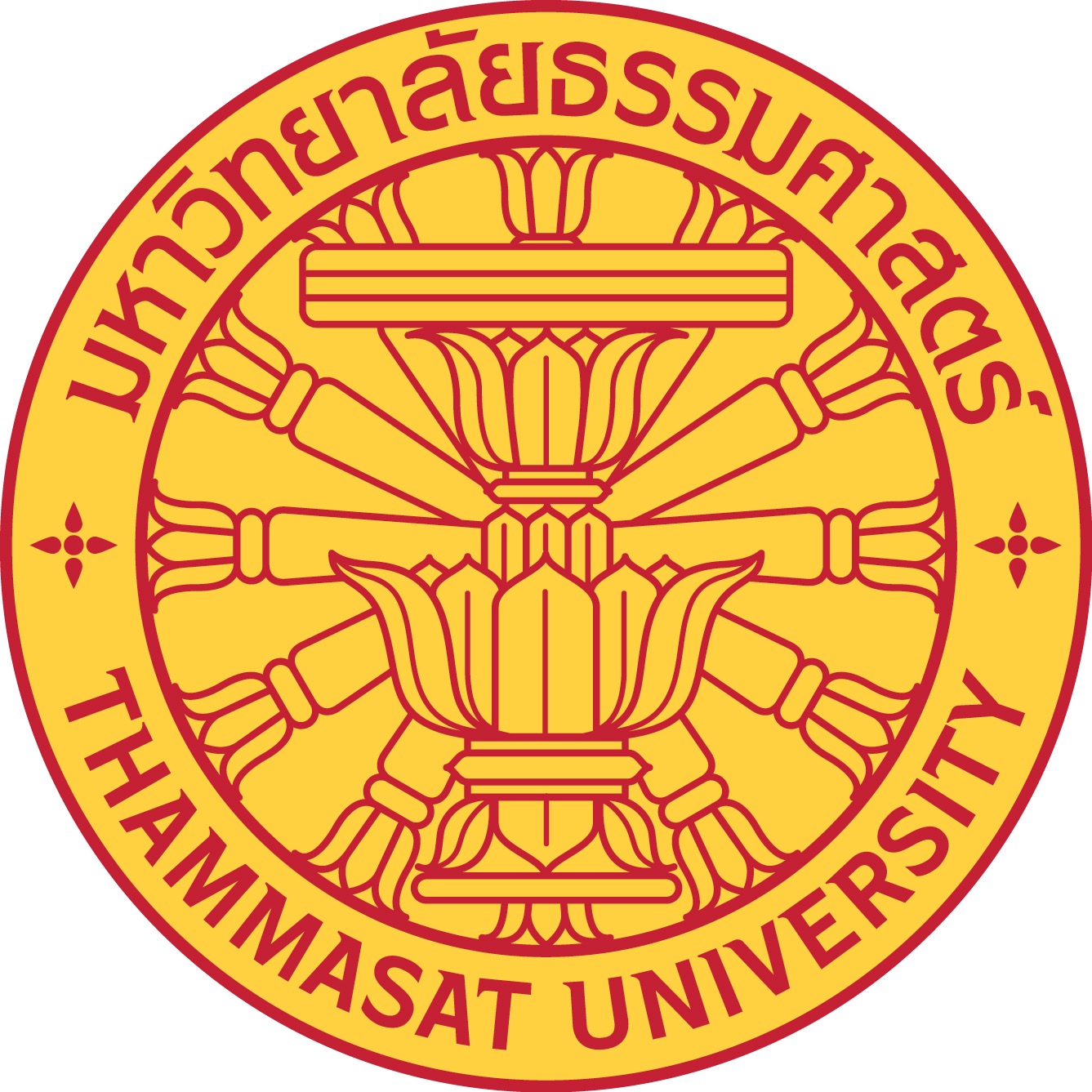 Bualuang ASEAN Chair ProfessorshipNomination FormPlease read the Program information before completing the form.1. Nominee's personal details2. Institution at which the nominee is currently working3. Awards and honours4. Keywords (up to five) to define the nominee's special field of research5. Brief description of the nominee's outstanding academic achievements to date(2,000 characters max)6. Brief description of the expectations you associate with the granting of a Bualuang ASEAN Chair Professorship Award to the nominee (2,000 characters max) Your statement will serve the Selection Committee as a brief overview of your expectations with regard to the intensity of cooperation, scientific exchange and potential research results.7. Please state the period for which the nominee has already been invited to collaborate with specialist colleagues at Thammasat University.The project duration of about six to twelve months may be divided into segments within two years. The period does not need to be continuous.8. Nominator9. Required documentsThe nomination has to be submitted via email to the Bualuang ASEAN Chair Professorship Program (ssiriwan@tu.ac.th). The following documents have to be attached:Completed nomination formCover letter to the Rector of Thammasat University 	The nominator must demonstrate how he or she intends to ensure that the award winner’s future research work will have a decisive impact, in  particular on the following:taking Thammasat University into the top league worldwideachieving greater international visibility for Thammasat Universitysustainably promoting Thammasat University as a location for research3. Invitation letter for the nominee’s research visit indicating activities and time duration at the nominator’s institute4. List of the nominee's publications in the past ten years5. List of five key publications from the nominee's complete worksTitleFamily nameFirst name(s)/Given name(s)Date of birthGenderNationalityUniversity/InstitutionDepartment/InstituteStreet, P.O. BoxCity/TownCountryPhone numberEmail addressYearName of the award/honourKeyword 1Keyword 2Keyword 3Keyword 4Keyword 5Planned durationPlanned locationsTitleFamily nameFirst name(s)/Given name(s)University/InstitutionDepartment/InstituteStreet, P.O. BoxCity/TownCountryPhone numberEmail addressDate of Nomination